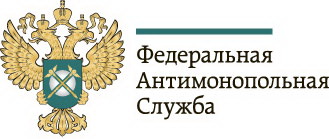 ПОЛОЖЕНИЕI Всероссийский конкурс среди российских СМИ «Открытый взгляд на конкуренцию»I. Общие положения
Проект Федеральной антимонопольной службы (ФАС России), организованный в честь 25-летия антимонопольных органов в Российской Федерации.I Всероссийский конкурс среди российских СМИ «Открытый взгляд на конкуренцию» (далее Конкурс) объявляется по четырем номинациям:Лучшая статьяЛучший фоторепортажЛучший ТВ-сюжетЛучшее интервью
Цель:
Адвокатирование конкуренции в Российской Федерации.Задачи:- Привлечь внимание граждан к памятной дате антимонопольных органов в Российской Федерации.- Популяризировать образ антимонопольных органов в СМИ.- Представить в творческой форме ценности свободной и честной конкуренции.- Повысить информационную открытость ФАС России.II. Конкурсные направления
Приглашаем журналистов, корреспондентов и фотографов российских СМИ принять участие в данном мероприятии и представить в творческой форме ценности честной и справедливой конкуренции.Участниками Конкурса могут стать представители следующих видов СМИ: федеральная пресса, федеральные информагентства, региональная пресса, региональные информагентства, федеральные интернет-издания, региональные интернет-издания, федеральные ТВ, региональные ТВ. Конкурсный отбор будет проходить по четырем направлениям:Конкурсное направление «Лучшая статья»Участие индивидуальное.Принимаются авторские статьи, опубликованные в 2015 году с обязательным упоминанием 25-летия антимонопольных органов в Российской Федерации. Конкурсное направление «Лучший фоторепортаж»Участие индивидуальное или командное (до 3 представителей от одного СМИ).Принимаются фоторепортажи (от 5 фотографий) с участием представителей антимонопольных органов Российской Федерации, сделанные за последние 25 лет. Конкурсное направление «Лучший ТВ-сюжет»Участие индивидуальное или командное (до 3 представителей от одного СМИ).Принимаются авторские сюжеты, опубликованные в 2015 году с обязательным упоминанием 25-летия антимонопольных органов в Российской Федерации.Конкурсное направление «Лучшее интервью»Участие индивидуальное.Принимаются авторские интервью с представителем антимонопольного органа Российской Федерации, опубликованные в 2015 году с обязательным упоминанием 25-летия антимонопольных органов в Российской Федерации.III. Организатор 
Федеральная антимонопольная служба – www.fas.gov.ru.IV. Условия и порядок участия в Конкурсе
 
Требования к участникам:
- Участниками Конкурса могут стать СМИ, зарегистрированные на территории Российской Федерации и осуществляющие свою деятельность не менее 1 года (независимо от организационно-правовой формы).Порядок участия:Участие бесплатное.Конкурс будет проходить в три этапа:1 этап: «Прием заявок на участие»С 16 марта по 28 июля 2015 года будет осуществляться прием заявок на участие в Конкурсе и сбор материалов по всем номинациям в территориальных органах ФАС России:- На Конкурс принимаются работы, посвященные темам, указанным в разделе II. Работы могут быть сделаны в разное время года. Не принимаются фото и работы, взятые или перепечатанные с сайта ФАС России или ее территориальных органов.- Конкурсные работы не должны нарушать права и достоинства граждан и противоречить законодательству Российской Федерации и условиям настоящего Положения.- На Конкурс принимаются работы, исключительные и имущественные права на которые не переданы третьему лицу. - Статьи и интервью должны быть предоставлены в форматах Word, PDF или OpenOffice с обязательной ссылкой на источник. ТВ-сюжеты в форматах MOV, MPEG4, AVI, WMV или FLV. Продолжительность ТВ-сюжетов – не более 5 мин. Фоторепортажи принимаются в формате JPG в количестве не менее 5 работ.Заявки и работы от региональных СМИ в указанные сроки направляются на электронный адрес территориального органа ФАС России в соответствующем регионе (http://fas.gov.ru/territorial-authorities/). Заявки и работы федеральных СМИ в указанные сроки направляются на электронный адрес konkurs@fas.gov.ru2 этап: «Полуфинал». С 29 июля по 17 августа 2015 года будут подведены предварительные итоги Конкурса. 17 августа 2015 года территориальные органы ФАС России должны выбрать и объявить по одному полуфиналисту в каждой номинации. Работы полуфиналистов не позднее 19 августа 2015 года направляются в Центральный аппарат ФАС России (на konkurs@fas.gov.ru) для подведения итогов Конкурса.
3 этап:  «Финал». С 21 по 28 августа 2015 года будет проходить открытое голосование на лучший ТВ-сюжет и лучший фоторепортаж на информационных ресурсах ФАС России: https://www.facebook.com/rus.fas и http://vk.com/fas_rus.В это же время Конкурсная комиссия выберет победителей в номинациях «Лучшая статья» и «Лучшее интервью».31 августа 2015 года в социальных сетях и на официальном сайте ФАС России будут объявлены победители в каждой из номинаций Конкурса.V. Инструкция по заполнению заявки и отправке работ1) Заявка направляется в файле word (.org). Шрифт 12, Times New Roman. В наименовании файла указывается название СМИ.Также к письму должен быть прикреплен второй файл с работой в формате, указанном в разделе II. В наименовании второго файла указывается номинация участника. В наименовании файла видеоролика указывается его название и дата выхода в эфир. 2) Форма заявок для участия в Конкурсе должна быть заполнена в полном объеме! В случае некорректного заполнения заявок работы не будут приняты к рассмотрению! 3) Заявки и работы должны быть отправлены с одного электронного адреса. Данный адрес обязательно должен быть указан в заявке. Также в теме письма необходимо указать «Конкурс «Образ ФАС».4) Заявки и работы от региональных СМИ направляются на электронный адрес территориального органа ФАС России в соответствующем регионе (http://fas.gov.ru/territorial-authorities/). Заявки и работы федеральных СМИ направляются на электронный адрес konkurs@fas.gov.ru
Присланные на Конкурс работы не рецензируются.
Полученные конкурсные заявки регистрируются в порядке их поступления. За своевременное представление заявки отвечает участник.Факт направления заявки означает:
- Согласие участника и его законных представителей со всеми правилами проведения мероприятия, в том числе, направление информационных материалов выражает согласие указанных лиц на передачу организаторам конкурса исключительных прав на данные материалы без выплаты вознаграждения.- Согласие с необходимостью и порядком сбора, обработки и передачи персональных данных участников и его законных представителей.- Гарантию со стороны участника и его законных представителей на наличие у названных лиц интеллектуальных прав на отправляемые работы.- Принятие на себя всех рисков и всей ответственности за потерю, повреждение, задержку отправленной конкурсной заявки провайдерскими службами. VI. Конкурсная комиссияВ состав Конкурсной комиссии войдут:Статс-секретарь, заместитель руководителя ФАС России Андрей Цариковский,Заместитель начальника Управления общественных связей ФАС России Елена Улина,Начальник отдела общественных связей ФАС России Дарья Силкова,Ведущий консультант Управления общественных связей ФАС России Павел Бугров,Главный специалист-эксперт Управления общественных связей ФАС России Анна Орлова, Главный специалист-эксперт Управления общественных связей ФАС России Татьяна Селюкова,Главный специалист-эксперт Управления общественных связей ФАС России Олег Маршанкин, Главный специалист-эксперт Управления общественных связей ФАС России Илья Григорьев.- Конкурсная комиссия выбирает победителей в номинациях «Лучшая статья» и «Лучшее интервью», а также присуждает приз в дополнительной номинации «Самый активный журналист года по версии ФАС России».- Конкурсная комиссия имеет право в случае небольшого количества участников изменить (уменьшить) количество и состав номинаций и соответствующих наград, а также продлить прием заявок.- Конкурсная комиссия не несет ответственности за ненадлежащую работу почтовых, курьерских и провайдерских служб, сетей и средств связи.
Информационная поддержка Конкурса:Ход проведения Конкурса будет освещаться на сайте http://fas.gov.ru/ и информационных ресурсах ФАС России: https://www.facebook.com/rus.fas, http://vk.com/fas_rus и других социальных сетях ФАС России.  VII. Награждение участников КонкурсаПо каждой номинации будут назначены три призовых места. Награды в номинации «Лучшая статья»:1 место – сертификат участника Конкурса, приз от ФАС России, участие в пресс-завтраке с представителями руководства ФАС России с возможностью последующей публикации эксклюзивных материалов.2 место – призы от ФАС России и сертификат участника Конкурса.3 место – памятные призы от ФАС России и сертификат участника Конкурса.Награды в номинации «Лучший фоторепортаж»:1 место – сертификат участника Конкурса, приз от ФАС России, возможность заключения контракта на фотосъемку на 2016 год.2 место – приз от ФАС России и сертификат участника Конкурса.3 место – памятные призы от ФАС России и сертификат участника Конкурса.Награды в номинации «Лучший ТВ-сюжет»:1 место – сертификат участника Конкурса, приз от ФАС России, получение эксклюзивного права на возможность участия съемочной группы в «рейде на рассвете», проводимом ФАС России.2 место – приз от ФАС России и сертификат участника Конкурса.3 место – памятные призы от ФАС России и сертификат участника Конкурса.Награды в номинации «Лучшее интервью»:1 место – сертификат участника Конкурса, приз от ФАС России, проведение эксклюзивного интервью с руководителем ФАС России Игорем Артемьевым.2 место – приз от ФАС России и сертификат участника Конкурса.3 место – памятные призы от ФАС России и сертификат участника Конкурса.Все полуфиналисты получат сертификат участника Конкурса и сувениры с символикой ФАС России.ВНИМАНИЕ! Дополнительное призовое место!- Приз от Конкурсной комиссии в дополнительной номинации «Самый активный журналист года по версии ФАС России».VIII. Контактная информация
Контактное лицо: - Заместитель начальника Управления общественных связей ФАС России Улина Елена Сергеевна, ulina@fas.gov.ru, 8(916)3058617, 8(499)7552323 вн. 088176.- Начальник отдела общественных связей ФАС России Силкова Дарья Павловна, silkova@fas.gov.ru , 8(916)3905453, 8(499)7552323 вн. 088770. - Главный специалист-эксперт Управления общественных связей ФАС России Орлова Анна Юрьевна, orlova@fas.gov.ru, 8(916)3058531, 8(499)7552323 вн. 088644.IX. ПРИЛОЖЕНИЕФорма заявки для участия в конкурсеИнформация об участникахНоминацияФ.И.О. автора-участника (полностью) Для заявки на участие в номинациях «Лучший ТВ-сюжет» или «Лучший фоторепортаж» необходимо указать Ф.И.О. всех участниковКоличество работДата создания или публикации работНаименование СМИКонтактная информацияСсылка на опубликованную работуДополнительные комментарии о представляемой работе